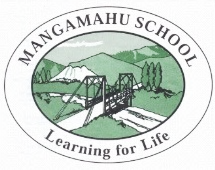 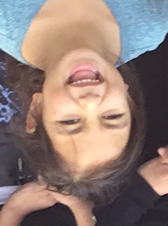 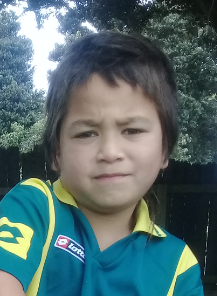 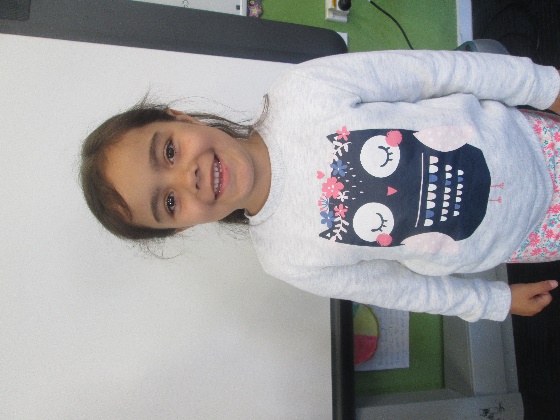 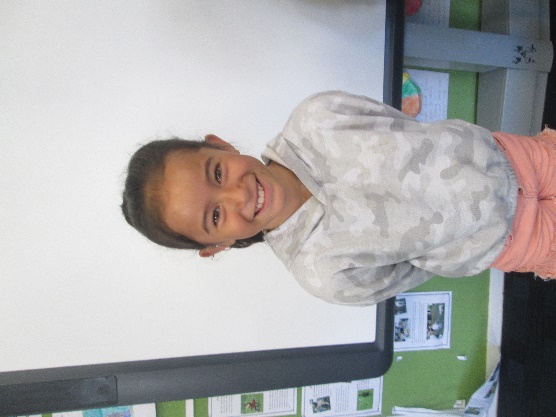 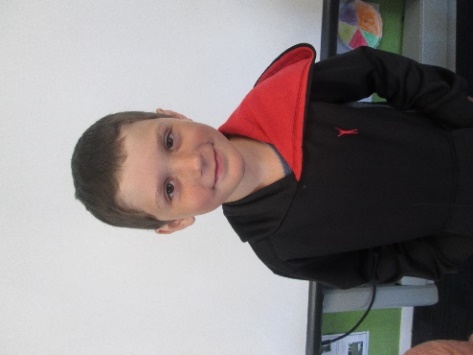 Dear parents, whanau and community members,The students have settled back into the year well, and have been enjoying the pool each day with the hot weather we have been having. Welcome to Georgia Doran who comes to us from St Anne’s school. She is so relaxed and confident in class it is hard to believe that she has only been with us for 2 weeks!Welcome also to Fran Lambert who has filled the principal release teacher position. Fran was principal of Aberfeldy School for many years, so we will all benefit from her knowledge and experience. 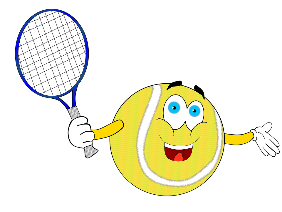 Thursdays in town – We will continue to go to town on Thursdays this year. Unfortunately Whaea Lisa cannot take kapa haka lessons due to her Wanganui Museum commitments, but we will maintain swimming lessons as we can really see progress, plus  have organized for the children to have tennis lessons at Wanganui Tennis Club. We are all very 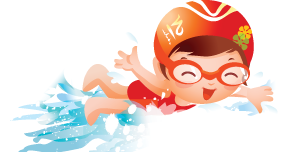 excited about that!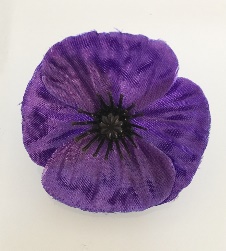 Purple Poppy Day – On Monday 24th February we are going to celebrate ‘Purple Poppy Day’ which has been created to recognize the contribution animals have made during wartime. We will make it a dress up day, so if the children have any purple clothing can they please wear it that day.Girls Self-Defence classes – The cluster was fortunate to get funding for self defence classes for our year 3/ 4 and 7/ 8 girls, which for us means that Georgia and Chardel will go along to Kaitoke School on Monday 16th March for the day.Kakatahi School- We will continue to work with Kakatahi again this year as we feel the socialization is very important. They will be coming to us Tuesday 17th February. 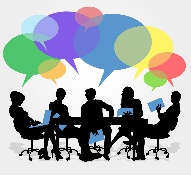 Mangamahu Dog Trials- Mangamahu Dog Trials – Mount View Station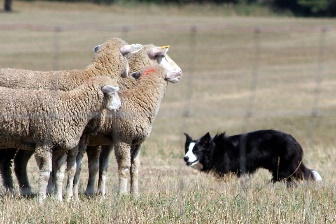 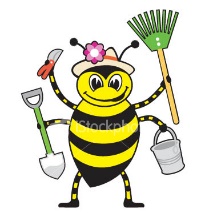 Working Bee – Friday 28th February. Call Lawrence Patterson on 3427728 if you can help.Trials being held on Sunday 1st and Monday 2nd March 2020. All offers of assistance gratefully received. Any queries phone Leonora 3427575For Sale – Pop up caravan $3000. Call Blair Budge for details on 3422999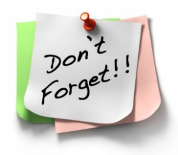 Dates to remember – 2020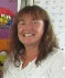 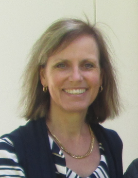 2020 Term 12020 Term 12020 Term 1Play Group – Families are still most welcome to come to school Mondays at 10am for playgroup. This invitation is extended to all, not just to those with young children. Please feel free to pop in for a coffee and a chat.Thursdays in town – Swimming and tennisPlay Group – Families are still most welcome to come to school Mondays at 10am for playgroup. This invitation is extended to all, not just to those with young children. Please feel free to pop in for a coffee and a chat.Thursdays in town – Swimming and tennisPlay Group – Families are still most welcome to come to school Mondays at 10am for playgroup. This invitation is extended to all, not just to those with young children. Please feel free to pop in for a coffee and a chat.Thursdays in town – Swimming and tennisWeek 4Tuesday 17th Feb Kakatahi School to visit us Week 5Monday 24th Feb Purple Poppy DayBOT meeting at 4.30pmWeek 8Tuesday 16th MarchGirls Self Defence – Years 3 & 4Week 9Monday 23rd MarchBOT meeting at 4.30pmWeek 11Thursday 9th AprilLast day Term 1